      ҠАРАР		                                 № 27                                    РЕШЕНИЕ«18» апрель 2024й.                                                                    «18» апреля 2024г.                           О выплате единовременного поощрения главе сельского поселения Микяшевский сельсовет муниципального района Давлекановский район Республики Башкортостан.Совет сельского поселения Микяшевский сельсовет муниципального района Давлекановский район Республики Башкортостан,                                                     РЕШИЛ:На основании Распоряжения Главы Республики Башкортостан  в связи с празднованием Дня местного самоуправления осуществить единовременную выплату за счет экономии средств по смете расходов в размере месячного  фонда оплаты труда главе сельского поселения Микяшевский сельсовет муниципального района Давлекановский район Республики Башкортостан Гайзуллину Альберту  Раисовичу.        Главы сельского поселения                                                                      А.Р.ГайзуллинБашкортостан Республикаһы Дәγләкән районы муниципаль районының Мәкәш ауыл Советы  ауыл биләмәһе Советы453418,Дәγләкән районы  Мәкәш ауылы,Узак  урамы  46Тел. 8(34768)3-82-17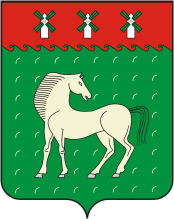 Совет сельского поселения Микяшевский сельсовет муниципального района        Давлекановский район     Республики Башкортостан453418,Давлекановский район,с.Микяшевоул.Центральная 46Тел. 8(34768)3-82-17